Muzeum JUDr. O. Kudrny v NetolicíchVás zve na beseduM I R O S L A V  Š O B R	 čtvrtek 12. 3. 2015  
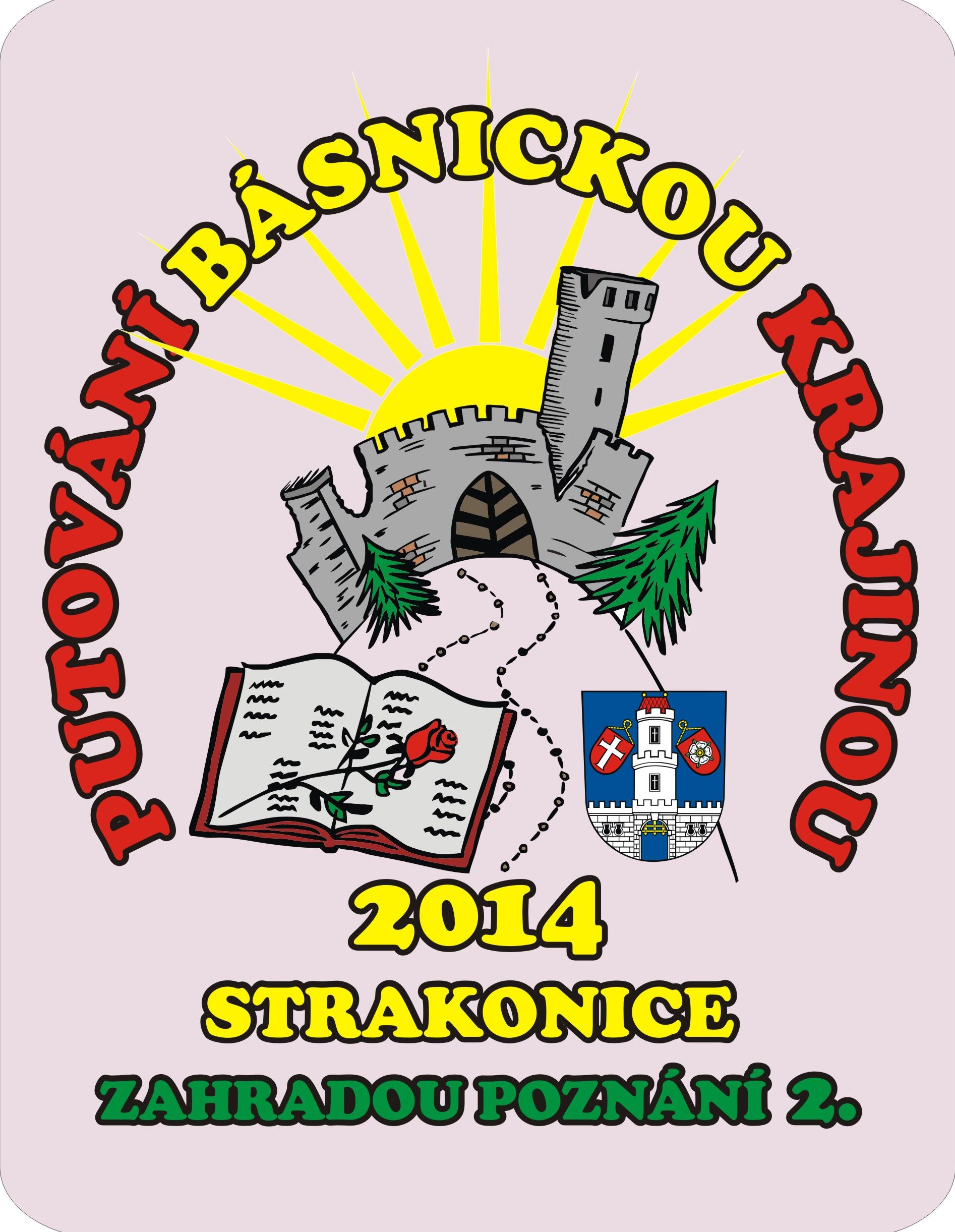 salonek netolického muzea v 17 hodinPokračování projektu Zahradou poznání, 
 po Putování románovou krajinou se tentokráte vydáme krajinou básnickou, 
kterou budeme sledovat očima básníků, kteří ji opěvují prostřednictvím veršů. Vstupné dobrovolné.